Strana:  1 z 111111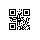 Odběratel:Odběratel:Odběratel:Odběratel:Odběratel:Odběratel:Odběratel:Odběratel:Odběratel:Odběratel:České vysoké učení technické v Praze
Český institut informatiky, robotiky a kybernetiky
Jugoslávských partyzánů 1580/3
160 00 PRAHA 6 - DEJVICE
Česká republikaČeské vysoké učení technické v Praze
Český institut informatiky, robotiky a kybernetiky
Jugoslávských partyzánů 1580/3
160 00 PRAHA 6 - DEJVICE
Česká republikaČeské vysoké učení technické v Praze
Český institut informatiky, robotiky a kybernetiky
Jugoslávských partyzánů 1580/3
160 00 PRAHA 6 - DEJVICE
Česká republikaČeské vysoké učení technické v Praze
Český institut informatiky, robotiky a kybernetiky
Jugoslávských partyzánů 1580/3
160 00 PRAHA 6 - DEJVICE
Česká republikaČeské vysoké učení technické v Praze
Český institut informatiky, robotiky a kybernetiky
Jugoslávských partyzánů 1580/3
160 00 PRAHA 6 - DEJVICE
Česká republikaČeské vysoké učení technické v Praze
Český institut informatiky, robotiky a kybernetiky
Jugoslávských partyzánů 1580/3
160 00 PRAHA 6 - DEJVICE
Česká republikaČeské vysoké učení technické v Praze
Český institut informatiky, robotiky a kybernetiky
Jugoslávských partyzánů 1580/3
160 00 PRAHA 6 - DEJVICE
Česká republikaČeské vysoké učení technické v Praze
Český institut informatiky, robotiky a kybernetiky
Jugoslávských partyzánů 1580/3
160 00 PRAHA 6 - DEJVICE
Česká republikaČeské vysoké učení technické v Praze
Český institut informatiky, robotiky a kybernetiky
Jugoslávských partyzánů 1580/3
160 00 PRAHA 6 - DEJVICE
Česká republikaČeské vysoké učení technické v Praze
Český institut informatiky, robotiky a kybernetiky
Jugoslávských partyzánů 1580/3
160 00 PRAHA 6 - DEJVICE
Česká republikaČeské vysoké učení technické v Praze
Český institut informatiky, robotiky a kybernetiky
Jugoslávských partyzánů 1580/3
160 00 PRAHA 6 - DEJVICE
Česká republikaČeské vysoké učení technické v Praze
Český institut informatiky, robotiky a kybernetiky
Jugoslávských partyzánů 1580/3
160 00 PRAHA 6 - DEJVICE
Česká republikaPID:PID:PID:PID:PID:PID:PID:Odběratel:Odběratel:Odběratel:Odběratel:Odběratel:České vysoké učení technické v Praze
Český institut informatiky, robotiky a kybernetiky
Jugoslávských partyzánů 1580/3
160 00 PRAHA 6 - DEJVICE
Česká republikaČeské vysoké učení technické v Praze
Český institut informatiky, robotiky a kybernetiky
Jugoslávských partyzánů 1580/3
160 00 PRAHA 6 - DEJVICE
Česká republikaČeské vysoké učení technické v Praze
Český institut informatiky, robotiky a kybernetiky
Jugoslávských partyzánů 1580/3
160 00 PRAHA 6 - DEJVICE
Česká republikaČeské vysoké učení technické v Praze
Český institut informatiky, robotiky a kybernetiky
Jugoslávských partyzánů 1580/3
160 00 PRAHA 6 - DEJVICE
Česká republikaČeské vysoké učení technické v Praze
Český institut informatiky, robotiky a kybernetiky
Jugoslávských partyzánů 1580/3
160 00 PRAHA 6 - DEJVICE
Česká republikaČeské vysoké učení technické v Praze
Český institut informatiky, robotiky a kybernetiky
Jugoslávských partyzánů 1580/3
160 00 PRAHA 6 - DEJVICE
Česká republikaČeské vysoké učení technické v Praze
Český institut informatiky, robotiky a kybernetiky
Jugoslávských partyzánů 1580/3
160 00 PRAHA 6 - DEJVICE
Česká republikaČeské vysoké učení technické v Praze
Český institut informatiky, robotiky a kybernetiky
Jugoslávských partyzánů 1580/3
160 00 PRAHA 6 - DEJVICE
Česká republikaČeské vysoké učení technické v Praze
Český institut informatiky, robotiky a kybernetiky
Jugoslávských partyzánů 1580/3
160 00 PRAHA 6 - DEJVICE
Česká republikaČeské vysoké učení technické v Praze
Český institut informatiky, robotiky a kybernetiky
Jugoslávských partyzánů 1580/3
160 00 PRAHA 6 - DEJVICE
Česká republikaČeské vysoké učení technické v Praze
Český institut informatiky, robotiky a kybernetiky
Jugoslávských partyzánů 1580/3
160 00 PRAHA 6 - DEJVICE
Česká republikaČeské vysoké učení technické v Praze
Český institut informatiky, robotiky a kybernetiky
Jugoslávských partyzánů 1580/3
160 00 PRAHA 6 - DEJVICE
Česká republikaPID:PID:PID:PID:PID:PID:PID:3799090113 Odběratel:Odběratel:Odběratel:Odběratel:Odběratel:České vysoké učení technické v Praze
Český institut informatiky, robotiky a kybernetiky
Jugoslávských partyzánů 1580/3
160 00 PRAHA 6 - DEJVICE
Česká republikaČeské vysoké učení technické v Praze
Český institut informatiky, robotiky a kybernetiky
Jugoslávských partyzánů 1580/3
160 00 PRAHA 6 - DEJVICE
Česká republikaČeské vysoké učení technické v Praze
Český institut informatiky, robotiky a kybernetiky
Jugoslávských partyzánů 1580/3
160 00 PRAHA 6 - DEJVICE
Česká republikaČeské vysoké učení technické v Praze
Český institut informatiky, robotiky a kybernetiky
Jugoslávských partyzánů 1580/3
160 00 PRAHA 6 - DEJVICE
Česká republikaČeské vysoké učení technické v Praze
Český institut informatiky, robotiky a kybernetiky
Jugoslávských partyzánů 1580/3
160 00 PRAHA 6 - DEJVICE
Česká republikaČeské vysoké učení technické v Praze
Český institut informatiky, robotiky a kybernetiky
Jugoslávských partyzánů 1580/3
160 00 PRAHA 6 - DEJVICE
Česká republikaČeské vysoké učení technické v Praze
Český institut informatiky, robotiky a kybernetiky
Jugoslávských partyzánů 1580/3
160 00 PRAHA 6 - DEJVICE
Česká republikaČeské vysoké učení technické v Praze
Český institut informatiky, robotiky a kybernetiky
Jugoslávských partyzánů 1580/3
160 00 PRAHA 6 - DEJVICE
Česká republikaČeské vysoké učení technické v Praze
Český institut informatiky, robotiky a kybernetiky
Jugoslávských partyzánů 1580/3
160 00 PRAHA 6 - DEJVICE
Česká republikaČeské vysoké učení technické v Praze
Český institut informatiky, robotiky a kybernetiky
Jugoslávských partyzánů 1580/3
160 00 PRAHA 6 - DEJVICE
Česká republikaČeské vysoké učení technické v Praze
Český institut informatiky, robotiky a kybernetiky
Jugoslávských partyzánů 1580/3
160 00 PRAHA 6 - DEJVICE
Česká republikaČeské vysoké učení technické v Praze
Český institut informatiky, robotiky a kybernetiky
Jugoslávských partyzánů 1580/3
160 00 PRAHA 6 - DEJVICE
Česká republikaPID:PID:PID:PID:PID:PID:PID:3799090113 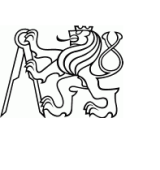 České vysoké učení technické v Praze
Český institut informatiky, robotiky a kybernetiky
Jugoslávských partyzánů 1580/3
160 00 PRAHA 6 - DEJVICE
Česká republikaČeské vysoké učení technické v Praze
Český institut informatiky, robotiky a kybernetiky
Jugoslávských partyzánů 1580/3
160 00 PRAHA 6 - DEJVICE
Česká republikaČeské vysoké učení technické v Praze
Český institut informatiky, robotiky a kybernetiky
Jugoslávských partyzánů 1580/3
160 00 PRAHA 6 - DEJVICE
Česká republikaČeské vysoké učení technické v Praze
Český institut informatiky, robotiky a kybernetiky
Jugoslávských partyzánů 1580/3
160 00 PRAHA 6 - DEJVICE
Česká republikaČeské vysoké učení technické v Praze
Český institut informatiky, robotiky a kybernetiky
Jugoslávských partyzánů 1580/3
160 00 PRAHA 6 - DEJVICE
Česká republikaČeské vysoké učení technické v Praze
Český institut informatiky, robotiky a kybernetiky
Jugoslávských partyzánů 1580/3
160 00 PRAHA 6 - DEJVICE
Česká republikaČeské vysoké učení technické v Praze
Český institut informatiky, robotiky a kybernetiky
Jugoslávských partyzánů 1580/3
160 00 PRAHA 6 - DEJVICE
Česká republikaČeské vysoké učení technické v Praze
Český institut informatiky, robotiky a kybernetiky
Jugoslávských partyzánů 1580/3
160 00 PRAHA 6 - DEJVICE
Česká republikaČeské vysoké učení technické v Praze
Český institut informatiky, robotiky a kybernetiky
Jugoslávských partyzánů 1580/3
160 00 PRAHA 6 - DEJVICE
Česká republikaČeské vysoké učení technické v Praze
Český institut informatiky, robotiky a kybernetiky
Jugoslávských partyzánů 1580/3
160 00 PRAHA 6 - DEJVICE
Česká republikaČeské vysoké učení technické v Praze
Český institut informatiky, robotiky a kybernetiky
Jugoslávských partyzánů 1580/3
160 00 PRAHA 6 - DEJVICE
Česká republikaČeské vysoké učení technické v Praze
Český institut informatiky, robotiky a kybernetiky
Jugoslávských partyzánů 1580/3
160 00 PRAHA 6 - DEJVICE
Česká republikaSmlouva:Smlouva:Smlouva:Smlouva:Smlouva:Smlouva:Smlouva:3799090113 České vysoké učení technické v Praze
Český institut informatiky, robotiky a kybernetiky
Jugoslávských partyzánů 1580/3
160 00 PRAHA 6 - DEJVICE
Česká republikaČeské vysoké učení technické v Praze
Český institut informatiky, robotiky a kybernetiky
Jugoslávských partyzánů 1580/3
160 00 PRAHA 6 - DEJVICE
Česká republikaČeské vysoké učení technické v Praze
Český institut informatiky, robotiky a kybernetiky
Jugoslávských partyzánů 1580/3
160 00 PRAHA 6 - DEJVICE
Česká republikaČeské vysoké učení technické v Praze
Český institut informatiky, robotiky a kybernetiky
Jugoslávských partyzánů 1580/3
160 00 PRAHA 6 - DEJVICE
Česká republikaČeské vysoké učení technické v Praze
Český institut informatiky, robotiky a kybernetiky
Jugoslávských partyzánů 1580/3
160 00 PRAHA 6 - DEJVICE
Česká republikaČeské vysoké učení technické v Praze
Český institut informatiky, robotiky a kybernetiky
Jugoslávských partyzánů 1580/3
160 00 PRAHA 6 - DEJVICE
Česká republikaČeské vysoké učení technické v Praze
Český institut informatiky, robotiky a kybernetiky
Jugoslávských partyzánů 1580/3
160 00 PRAHA 6 - DEJVICE
Česká republikaČeské vysoké učení technické v Praze
Český institut informatiky, robotiky a kybernetiky
Jugoslávských partyzánů 1580/3
160 00 PRAHA 6 - DEJVICE
Česká republikaČeské vysoké učení technické v Praze
Český institut informatiky, robotiky a kybernetiky
Jugoslávských partyzánů 1580/3
160 00 PRAHA 6 - DEJVICE
Česká republikaČeské vysoké učení technické v Praze
Český institut informatiky, robotiky a kybernetiky
Jugoslávských partyzánů 1580/3
160 00 PRAHA 6 - DEJVICE
Česká republikaČeské vysoké učení technické v Praze
Český institut informatiky, robotiky a kybernetiky
Jugoslávských partyzánů 1580/3
160 00 PRAHA 6 - DEJVICE
Česká republikaČeské vysoké učení technické v Praze
Český institut informatiky, robotiky a kybernetiky
Jugoslávských partyzánů 1580/3
160 00 PRAHA 6 - DEJVICE
Česká republika3799090113 České vysoké učení technické v Praze
Český institut informatiky, robotiky a kybernetiky
Jugoslávských partyzánů 1580/3
160 00 PRAHA 6 - DEJVICE
Česká republikaČeské vysoké učení technické v Praze
Český institut informatiky, robotiky a kybernetiky
Jugoslávských partyzánů 1580/3
160 00 PRAHA 6 - DEJVICE
Česká republikaČeské vysoké učení technické v Praze
Český institut informatiky, robotiky a kybernetiky
Jugoslávských partyzánů 1580/3
160 00 PRAHA 6 - DEJVICE
Česká republikaČeské vysoké učení technické v Praze
Český institut informatiky, robotiky a kybernetiky
Jugoslávských partyzánů 1580/3
160 00 PRAHA 6 - DEJVICE
Česká republikaČeské vysoké učení technické v Praze
Český institut informatiky, robotiky a kybernetiky
Jugoslávských partyzánů 1580/3
160 00 PRAHA 6 - DEJVICE
Česká republikaČeské vysoké učení technické v Praze
Český institut informatiky, robotiky a kybernetiky
Jugoslávských partyzánů 1580/3
160 00 PRAHA 6 - DEJVICE
Česká republikaČeské vysoké učení technické v Praze
Český institut informatiky, robotiky a kybernetiky
Jugoslávských partyzánů 1580/3
160 00 PRAHA 6 - DEJVICE
Česká republikaČeské vysoké učení technické v Praze
Český institut informatiky, robotiky a kybernetiky
Jugoslávských partyzánů 1580/3
160 00 PRAHA 6 - DEJVICE
Česká republikaČeské vysoké učení technické v Praze
Český institut informatiky, robotiky a kybernetiky
Jugoslávských partyzánů 1580/3
160 00 PRAHA 6 - DEJVICE
Česká republikaČeské vysoké učení technické v Praze
Český institut informatiky, robotiky a kybernetiky
Jugoslávských partyzánů 1580/3
160 00 PRAHA 6 - DEJVICE
Česká republikaČeské vysoké učení technické v Praze
Český institut informatiky, robotiky a kybernetiky
Jugoslávských partyzánů 1580/3
160 00 PRAHA 6 - DEJVICE
Česká republikaČeské vysoké učení technické v Praze
Český institut informatiky, robotiky a kybernetiky
Jugoslávských partyzánů 1580/3
160 00 PRAHA 6 - DEJVICE
Česká republikaČíslo účtu:Číslo účtu:Číslo účtu:Číslo účtu:Číslo účtu:Číslo účtu:Číslo účtu:3799090113 České vysoké učení technické v Praze
Český institut informatiky, robotiky a kybernetiky
Jugoslávských partyzánů 1580/3
160 00 PRAHA 6 - DEJVICE
Česká republikaČeské vysoké učení technické v Praze
Český institut informatiky, robotiky a kybernetiky
Jugoslávských partyzánů 1580/3
160 00 PRAHA 6 - DEJVICE
Česká republikaČeské vysoké učení technické v Praze
Český institut informatiky, robotiky a kybernetiky
Jugoslávských partyzánů 1580/3
160 00 PRAHA 6 - DEJVICE
Česká republikaČeské vysoké učení technické v Praze
Český institut informatiky, robotiky a kybernetiky
Jugoslávských partyzánů 1580/3
160 00 PRAHA 6 - DEJVICE
Česká republikaČeské vysoké učení technické v Praze
Český institut informatiky, robotiky a kybernetiky
Jugoslávských partyzánů 1580/3
160 00 PRAHA 6 - DEJVICE
Česká republikaČeské vysoké učení technické v Praze
Český institut informatiky, robotiky a kybernetiky
Jugoslávských partyzánů 1580/3
160 00 PRAHA 6 - DEJVICE
Česká republikaČeské vysoké učení technické v Praze
Český institut informatiky, robotiky a kybernetiky
Jugoslávských partyzánů 1580/3
160 00 PRAHA 6 - DEJVICE
Česká republikaČeské vysoké učení technické v Praze
Český institut informatiky, robotiky a kybernetiky
Jugoslávských partyzánů 1580/3
160 00 PRAHA 6 - DEJVICE
Česká republikaČeské vysoké učení technické v Praze
Český institut informatiky, robotiky a kybernetiky
Jugoslávských partyzánů 1580/3
160 00 PRAHA 6 - DEJVICE
Česká republikaČeské vysoké učení technické v Praze
Český institut informatiky, robotiky a kybernetiky
Jugoslávských partyzánů 1580/3
160 00 PRAHA 6 - DEJVICE
Česká republikaČeské vysoké učení technické v Praze
Český institut informatiky, robotiky a kybernetiky
Jugoslávských partyzánů 1580/3
160 00 PRAHA 6 - DEJVICE
Česká republikaČeské vysoké učení technické v Praze
Český institut informatiky, robotiky a kybernetiky
Jugoslávských partyzánů 1580/3
160 00 PRAHA 6 - DEJVICE
Česká republikaPeněžní ústav:Peněžní ústav:Peněžní ústav:Peněžní ústav:Peněžní ústav:Peněžní ústav:Peněžní ústav:3799090113 České vysoké učení technické v Praze
Český institut informatiky, robotiky a kybernetiky
Jugoslávských partyzánů 1580/3
160 00 PRAHA 6 - DEJVICE
Česká republikaČeské vysoké učení technické v Praze
Český institut informatiky, robotiky a kybernetiky
Jugoslávských partyzánů 1580/3
160 00 PRAHA 6 - DEJVICE
Česká republikaČeské vysoké učení technické v Praze
Český institut informatiky, robotiky a kybernetiky
Jugoslávských partyzánů 1580/3
160 00 PRAHA 6 - DEJVICE
Česká republikaČeské vysoké učení technické v Praze
Český institut informatiky, robotiky a kybernetiky
Jugoslávských partyzánů 1580/3
160 00 PRAHA 6 - DEJVICE
Česká republikaČeské vysoké učení technické v Praze
Český institut informatiky, robotiky a kybernetiky
Jugoslávských partyzánů 1580/3
160 00 PRAHA 6 - DEJVICE
Česká republikaČeské vysoké učení technické v Praze
Český institut informatiky, robotiky a kybernetiky
Jugoslávských partyzánů 1580/3
160 00 PRAHA 6 - DEJVICE
Česká republikaČeské vysoké učení technické v Praze
Český institut informatiky, robotiky a kybernetiky
Jugoslávských partyzánů 1580/3
160 00 PRAHA 6 - DEJVICE
Česká republikaČeské vysoké učení technické v Praze
Český institut informatiky, robotiky a kybernetiky
Jugoslávských partyzánů 1580/3
160 00 PRAHA 6 - DEJVICE
Česká republikaČeské vysoké učení technické v Praze
Český institut informatiky, robotiky a kybernetiky
Jugoslávských partyzánů 1580/3
160 00 PRAHA 6 - DEJVICE
Česká republikaČeské vysoké učení technické v Praze
Český institut informatiky, robotiky a kybernetiky
Jugoslávských partyzánů 1580/3
160 00 PRAHA 6 - DEJVICE
Česká republikaČeské vysoké učení technické v Praze
Český institut informatiky, robotiky a kybernetiky
Jugoslávských partyzánů 1580/3
160 00 PRAHA 6 - DEJVICE
Česká republikaČeské vysoké učení technické v Praze
Český institut informatiky, robotiky a kybernetiky
Jugoslávských partyzánů 1580/3
160 00 PRAHA 6 - DEJVICE
Česká republika3799090113 3799090113 Dodavatel:Dodavatel:Dodavatel:Dodavatel:Dodavatel:Dodavatel:Dodavatel:Dodavatel:3799090113 DIČ:DIČ:DIČ:CZ68407700CZ68407700CZ68407700CZ68407700Dodavatel:Dodavatel:Dodavatel:Dodavatel:Dodavatel:Dodavatel:Dodavatel:Dodavatel:3799090113 DIČ:DIČ:DIČ:CZ68407700CZ68407700CZ68407700CZ68407700IČ:IČ:03713300037133000371330003713300037133000371330003713300DIČ:DIČ:CZ03713300CZ03713300CZ03713300CZ037133003799090113 IČ:IČ:IČ:68407700684077006840770068407700IČ:IČ:03713300037133000371330003713300037133000371330003713300DIČ:DIČ:CZ03713300CZ03713300CZ03713300CZ037133003799090113 IČ:IČ:IČ:684077006840770068407700684077003799090113 IČ:IČ:IČ:684077006840770068407700684077003799090113 IČ:IČ:IČ:684077006840770068407700684077003799090113 3799090113 Konečný příjemce:Konečný příjemce:Konečný příjemce:Konečný příjemce:Konečný příjemce:Konečný příjemce:Konečný příjemce:Konečný příjemce:Konečný příjemce:Konečný příjemce:Konečný příjemce:Konečný příjemce:3799090113 Platnost objednávky do:Platnost objednávky do:Platnost objednávky do:Platnost objednávky do:Platnost objednávky do:Platnost objednávky do:Platnost objednávky do:Platnost objednávky do:Platnost objednávky do:31.12.201931.12.201931.12.201931.12.2019Termín dodání:Termín dodání:Termín dodání:Termín dodání:Termín dodání:Termín dodání:Termín dodání:31.10.201931.10.201931.10.201931.10.2019Forma úhrady:Forma úhrady:Forma úhrady:Forma úhrady:Forma úhrady:Forma úhrady:Forma úhrady:PříkazemPříkazemPříkazemPříkazemForma úhrady:Forma úhrady:Forma úhrady:Forma úhrady:Forma úhrady:Forma úhrady:Forma úhrady:PříkazemPříkazemPříkazemPříkazemForma úhrady:Forma úhrady:Forma úhrady:Forma úhrady:Forma úhrady:Forma úhrady:Forma úhrady:PříkazemPříkazemPříkazemPříkazemTermín úhrady:Termín úhrady:Termín úhrady:Termín úhrady:Termín úhrady:Termín úhrady:Termín úhrady:Termín úhrady:Termín úhrady:Termín úhrady:Termín úhrady:Termín úhrady:Termín úhrady:Termín úhrady:                 Na faktuře vždy uvádějte celé číslo naší objednávky, jinak nebude proplacena!!!                 Na faktuře vždy uvádějte celé číslo naší objednávky, jinak nebude proplacena!!!                 Na faktuře vždy uvádějte celé číslo naší objednávky, jinak nebude proplacena!!!                 Na faktuře vždy uvádějte celé číslo naší objednávky, jinak nebude proplacena!!!                 Na faktuře vždy uvádějte celé číslo naší objednávky, jinak nebude proplacena!!!                 Na faktuře vždy uvádějte celé číslo naší objednávky, jinak nebude proplacena!!!                 Na faktuře vždy uvádějte celé číslo naší objednávky, jinak nebude proplacena!!!                 Na faktuře vždy uvádějte celé číslo naší objednávky, jinak nebude proplacena!!!                 Na faktuře vždy uvádějte celé číslo naší objednávky, jinak nebude proplacena!!!                 Na faktuře vždy uvádějte celé číslo naší objednávky, jinak nebude proplacena!!!                 Na faktuře vždy uvádějte celé číslo naší objednávky, jinak nebude proplacena!!!                 Na faktuře vždy uvádějte celé číslo naší objednávky, jinak nebude proplacena!!!                 Na faktuře vždy uvádějte celé číslo naší objednávky, jinak nebude proplacena!!!                 Na faktuře vždy uvádějte celé číslo naší objednávky, jinak nebude proplacena!!!                 Na faktuře vždy uvádějte celé číslo naší objednávky, jinak nebude proplacena!!!                 Na faktuře vždy uvádějte celé číslo naší objednávky, jinak nebude proplacena!!!                 Na faktuře vždy uvádějte celé číslo naší objednávky, jinak nebude proplacena!!!                 Na faktuře vždy uvádějte celé číslo naší objednávky, jinak nebude proplacena!!!                 Na faktuře vždy uvádějte celé číslo naší objednávky, jinak nebude proplacena!!!                 Na faktuře vždy uvádějte celé číslo naší objednávky, jinak nebude proplacena!!!                 Na faktuře vždy uvádějte celé číslo naší objednávky, jinak nebude proplacena!!!                 Na faktuře vždy uvádějte celé číslo naší objednávky, jinak nebude proplacena!!!                 Na faktuře vždy uvádějte celé číslo naší objednávky, jinak nebude proplacena!!!                 Na faktuře vždy uvádějte celé číslo naší objednávky, jinak nebude proplacena!!!                 Na faktuře vždy uvádějte celé číslo naší objednávky, jinak nebude proplacena!!!                 Na faktuře vždy uvádějte celé číslo naší objednávky, jinak nebude proplacena!!!                 Na faktuře vždy uvádějte celé číslo naší objednávky, jinak nebude proplacena!!!                 Na faktuře vždy uvádějte celé číslo naší objednávky, jinak nebude proplacena!!!                 Na faktuře vždy uvádějte celé číslo naší objednávky, jinak nebude proplacena!!!                 Na faktuře vždy uvádějte celé číslo naší objednávky, jinak nebude proplacena!!!                 Na faktuře vždy uvádějte celé číslo naší objednávky, jinak nebude proplacena!!!                 Na faktuře vždy uvádějte celé číslo naší objednávky, jinak nebude proplacena!!!Položkový rozpis:Položkový rozpis:Položkový rozpis:Položkový rozpis:Položkový rozpis:Položkový rozpis:Položkový rozpis:Položkový rozpis:Položkový rozpis:Položkový rozpis:Položkový rozpis:Položkový rozpis:Položkový rozpis:Položkový rozpis:Položkový rozpis:Položkový rozpis:Položkový rozpis:Položkový rozpis:Položkový rozpis:Položkový rozpis:Položkový rozpis:Položkový rozpis:Položkový rozpis:Položkový rozpis:Položkový rozpis:Položkový rozpis:Položkový rozpis:Položkový rozpis:Položkový rozpis:Položkový rozpis:Položkový rozpis:Položkový rozpis:PoložkaPoložkaPoložkaPoložkaPoložkaPoložkaPoložkaPoložkaPoložkaPoložkaPoložkaPoložkaPoložkaPoložkaPoložkaPoložkaPoložkaPoložkaPoložkaPoložkaPoložkaPoložkaPoložkaPoložkaPoložkaPoložkaPoložkaPoložkaPoložkaPoložkaPoložkaMnožstvíMnožstvíMnožstvíMJMJMJMJMJMJCena/MJCena/MJCena/MJCena/MJCena/MJCena/MJCena/MJCelkemCelkemCelkemCelkemCelkemCelkemCelkemCelkemRozvod stlačeného vzduchuRozvod stlačeného vzduchuRozvod stlačeného vzduchuRozvod stlačeného vzduchuRozvod stlačeného vzduchuRozvod stlačeného vzduchuRozvod stlačeného vzduchuRozvod stlačeného vzduchuRozvod stlačeného vzduchuRozvod stlačeného vzduchuRozvod stlačeného vzduchuRozvod stlačeného vzduchuRozvod stlačeného vzduchuRozvod stlačeného vzduchuRozvod stlačeného vzduchuRozvod stlačeného vzduchuRozvod stlačeného vzduchuRozvod stlačeného vzduchuRozvod stlačeného vzduchuRozvod stlačeného vzduchuRozvod stlačeného vzduchuRozvod stlačeného vzduchuRozvod stlačeného vzduchuRozvod stlačeného vzduchuRozvod stlačeného vzduchuRozvod stlačeného vzduchuRozvod stlačeného vzduchuRozvod stlačeného vzduchuRozvod stlačeného vzduchuRozvod stlačeného vzduchuRozvod stlačeného vzduchuPředpokládaná cena celkem (bez DPH):Předpokládaná cena celkem (bez DPH):Předpokládaná cena celkem (bez DPH):Předpokládaná cena celkem (bez DPH):Předpokládaná cena celkem (bez DPH):Předpokládaná cena celkem (bez DPH):Předpokládaná cena celkem (bez DPH):Předpokládaná cena celkem (bez DPH):Předpokládaná cena celkem (bez DPH):Předpokládaná cena celkem (bez DPH):Předpokládaná cena celkem (bez DPH):Předpokládaná cena celkem (bez DPH):Předpokládaná cena celkem (bez DPH):Předpokládaná cena celkem (bez DPH):Předpokládaná cena celkem (bez DPH):Předpokládaná cena celkem (bez DPH):Předpokládaná cena celkem (bez DPH):Předpokládaná cena celkem (bez DPH):Předpokládaná cena celkem (bez DPH):Předpokládaná cena celkem (bez DPH):Předpokládaná cena celkem (bez DPH):Předpokládaná cena celkem (bez DPH):Předpokládaná cena celkem (bez DPH):Předpokládaná cena celkem (bez DPH):Předpokládaná cena celkem (bez DPH):Předpokládaná cena celkem (bez DPH):Předpokládaná cena celkem (bez DPH):Předpokládaná cena celkem (bez DPH):Předpokládaná cena celkem (bez DPH):Předpokládaná cena celkem (bez DPH):Předpokládaná cena celkem (bez DPH):Předpokládaná cena celkem (bez DPH):Předpokládaná cena celkem (bez DPH):Předpokládaná cena celkem (bez DPH):Předpokládaná cena celkem (bez DPH):Předpokládaná cena celkem (bez DPH):Předpokládaná cena celkem (bez DPH):Předpokládaná cena celkem (bez DPH):Předpokládaná cena celkem (bez DPH):Předpokládaná cena celkem (bez DPH):Předpokládaná cena celkem (bez DPH):Předpokládaná cena celkem (bez DPH):Předpokládaná cena celkem (bez DPH):Předpokládaná cena celkem (bez DPH):Předpokládaná cena celkem (bez DPH):Předpokládaná cena celkem (bez DPH):Předpokládaná cena celkem (bez DPH):Předpokládaná cena celkem (bez DPH):Předpokládaná cena celkem (bez DPH):Předpokládaná cena celkem (bez DPH):Předpokládaná cena celkem (bez DPH):Předpokládaná cena celkem (bez DPH):Předpokládaná cena celkem (bez DPH):Předpokládaná cena celkem (bez DPH):Datum vystavení:Datum vystavení:Datum vystavení:Datum vystavení:Datum vystavení:Datum vystavení:Datum vystavení:Datum vystavení:Datum vystavení:30.10.201930.10.201930.10.2019Vystavil:                                                                      ...................
                                                                          Razítko, podpisVystavil:                                                                      ...................
                                                                          Razítko, podpisVystavil:                                                                      ...................
                                                                          Razítko, podpisVystavil:                                                                      ...................
                                                                          Razítko, podpisVystavil:                                                                      ...................
                                                                          Razítko, podpisVystavil:                                                                      ...................
                                                                          Razítko, podpisVystavil:                                                                      ...................
                                                                          Razítko, podpisVystavil:                                                                      ...................
                                                                          Razítko, podpisVystavil:                                                                      ...................
                                                                          Razítko, podpisVystavil:                                                                      ...................
                                                                          Razítko, podpisVystavil:                                                                      ...................
                                                                          Razítko, podpisVystavil:                                                                      ...................
                                                                          Razítko, podpisVystavil:                                                                      ...................
                                                                          Razítko, podpisVystavil:                                                                      ...................
                                                                          Razítko, podpisVystavil:                                                                      ...................
                                                                          Razítko, podpisVystavil:                                                                      ...................
                                                                          Razítko, podpisVystavil:                                                                      ...................
                                                                          Razítko, podpisVystavil:                                                                      ...................
                                                                          Razítko, podpisVystavil:                                                                      ...................
                                                                          Razítko, podpisVystavil:                                                                      ...................
                                                                          Razítko, podpisVystavil:                                                                      ...................
                                                                          Razítko, podpisVystavil:                                                                      ...................
                                                                          Razítko, podpisVystavil:                                                                      ...................
                                                                          Razítko, podpisVystavil:                                                                      ...................
                                                                          Razítko, podpisVystavil:                                                                      ...................
                                                                          Razítko, podpisVystavil:                                                                      ...................
                                                                          Razítko, podpisVystavil:                                                                      ...................
                                                                          Razítko, podpisVystavil:                                                                      ...................
                                                                          Razítko, podpisVystavil:                                                                      ...................
                                                                          Razítko, podpisVystavil:                                                                      ...................
                                                                          Razítko, podpisVystavil:                                                                      ...................
                                                                          Razítko, podpisVystavil:                                                                      ...................
                                                                          Razítko, podpisInterní údaje objednatele : 37990 \ 533 \ 5331803N000 VRR44 Nábyteček \ 1ND   Deník: 1 \ ObjednávkyInterní údaje objednatele : 37990 \ 533 \ 5331803N000 VRR44 Nábyteček \ 1ND   Deník: 1 \ ObjednávkyInterní údaje objednatele : 37990 \ 533 \ 5331803N000 VRR44 Nábyteček \ 1ND   Deník: 1 \ ObjednávkyInterní údaje objednatele : 37990 \ 533 \ 5331803N000 VRR44 Nábyteček \ 1ND   Deník: 1 \ ObjednávkyInterní údaje objednatele : 37990 \ 533 \ 5331803N000 VRR44 Nábyteček \ 1ND   Deník: 1 \ ObjednávkyInterní údaje objednatele : 37990 \ 533 \ 5331803N000 VRR44 Nábyteček \ 1ND   Deník: 1 \ ObjednávkyInterní údaje objednatele : 37990 \ 533 \ 5331803N000 VRR44 Nábyteček \ 1ND   Deník: 1 \ ObjednávkyInterní údaje objednatele : 37990 \ 533 \ 5331803N000 VRR44 Nábyteček \ 1ND   Deník: 1 \ ObjednávkyInterní údaje objednatele : 37990 \ 533 \ 5331803N000 VRR44 Nábyteček \ 1ND   Deník: 1 \ ObjednávkyInterní údaje objednatele : 37990 \ 533 \ 5331803N000 VRR44 Nábyteček \ 1ND   Deník: 1 \ ObjednávkyInterní údaje objednatele : 37990 \ 533 \ 5331803N000 VRR44 Nábyteček \ 1ND   Deník: 1 \ ObjednávkyInterní údaje objednatele : 37990 \ 533 \ 5331803N000 VRR44 Nábyteček \ 1ND   Deník: 1 \ ObjednávkyInterní údaje objednatele : 37990 \ 533 \ 5331803N000 VRR44 Nábyteček \ 1ND   Deník: 1 \ ObjednávkyInterní údaje objednatele : 37990 \ 533 \ 5331803N000 VRR44 Nábyteček \ 1ND   Deník: 1 \ ObjednávkyInterní údaje objednatele : 37990 \ 533 \ 5331803N000 VRR44 Nábyteček \ 1ND   Deník: 1 \ ObjednávkyInterní údaje objednatele : 37990 \ 533 \ 5331803N000 VRR44 Nábyteček \ 1ND   Deník: 1 \ ObjednávkyInterní údaje objednatele : 37990 \ 533 \ 5331803N000 VRR44 Nábyteček \ 1ND   Deník: 1 \ ObjednávkyInterní údaje objednatele : 37990 \ 533 \ 5331803N000 VRR44 Nábyteček \ 1ND   Deník: 1 \ ObjednávkyInterní údaje objednatele : 37990 \ 533 \ 5331803N000 VRR44 Nábyteček \ 1ND   Deník: 1 \ ObjednávkyInterní údaje objednatele : 37990 \ 533 \ 5331803N000 VRR44 Nábyteček \ 1ND   Deník: 1 \ ObjednávkyInterní údaje objednatele : 37990 \ 533 \ 5331803N000 VRR44 Nábyteček \ 1ND   Deník: 1 \ ObjednávkyInterní údaje objednatele : 37990 \ 533 \ 5331803N000 VRR44 Nábyteček \ 1ND   Deník: 1 \ ObjednávkyInterní údaje objednatele : 37990 \ 533 \ 5331803N000 VRR44 Nábyteček \ 1ND   Deník: 1 \ ObjednávkyInterní údaje objednatele : 37990 \ 533 \ 5331803N000 VRR44 Nábyteček \ 1ND   Deník: 1 \ ObjednávkyInterní údaje objednatele : 37990 \ 533 \ 5331803N000 VRR44 Nábyteček \ 1ND   Deník: 1 \ ObjednávkyInterní údaje objednatele : 37990 \ 533 \ 5331803N000 VRR44 Nábyteček \ 1ND   Deník: 1 \ ObjednávkyInterní údaje objednatele : 37990 \ 533 \ 5331803N000 VRR44 Nábyteček \ 1ND   Deník: 1 \ ObjednávkyInterní údaje objednatele : 37990 \ 533 \ 5331803N000 VRR44 Nábyteček \ 1ND   Deník: 1 \ ObjednávkyInterní údaje objednatele : 37990 \ 533 \ 5331803N000 VRR44 Nábyteček \ 1ND   Deník: 1 \ ObjednávkyInterní údaje objednatele : 37990 \ 533 \ 5331803N000 VRR44 Nábyteček \ 1ND   Deník: 1 \ ObjednávkyInterní údaje objednatele : 37990 \ 533 \ 5331803N000 VRR44 Nábyteček \ 1ND   Deník: 1 \ ObjednávkyInterní údaje objednatele : 37990 \ 533 \ 5331803N000 VRR44 Nábyteček \ 1ND   Deník: 1 \ ObjednávkyInterní údaje objednatele : 37990 \ 533 \ 5331803N000 VRR44 Nábyteček \ 1ND   Deník: 1 \ ObjednávkyInterní údaje objednatele : 37990 \ 533 \ 5331803N000 VRR44 Nábyteček \ 1ND   Deník: 1 \ ObjednávkyInterní údaje objednatele : 37990 \ 533 \ 5331803N000 VRR44 Nábyteček \ 1ND   Deník: 1 \ ObjednávkyInterní údaje objednatele : 37990 \ 533 \ 5331803N000 VRR44 Nábyteček \ 1ND   Deník: 1 \ ObjednávkySídlo organizace: České vysoké učení technické v Praze, Jugoslávských partyzánů 1580/3, Praha 6 - Dejvice, 160 00Sídlo organizace: České vysoké učení technické v Praze, Jugoslávských partyzánů 1580/3, Praha 6 - Dejvice, 160 00Sídlo organizace: České vysoké učení technické v Praze, Jugoslávských partyzánů 1580/3, Praha 6 - Dejvice, 160 00Sídlo organizace: České vysoké učení technické v Praze, Jugoslávských partyzánů 1580/3, Praha 6 - Dejvice, 160 00Sídlo organizace: České vysoké učení technické v Praze, Jugoslávských partyzánů 1580/3, Praha 6 - Dejvice, 160 00Sídlo organizace: České vysoké učení technické v Praze, Jugoslávských partyzánů 1580/3, Praha 6 - Dejvice, 160 00Sídlo organizace: České vysoké učení technické v Praze, Jugoslávských partyzánů 1580/3, Praha 6 - Dejvice, 160 00Sídlo organizace: České vysoké učení technické v Praze, Jugoslávských partyzánů 1580/3, Praha 6 - Dejvice, 160 00Sídlo organizace: České vysoké učení technické v Praze, Jugoslávských partyzánů 1580/3, Praha 6 - Dejvice, 160 00Sídlo organizace: České vysoké učení technické v Praze, Jugoslávských partyzánů 1580/3, Praha 6 - Dejvice, 160 00Sídlo organizace: České vysoké učení technické v Praze, Jugoslávských partyzánů 1580/3, Praha 6 - Dejvice, 160 00Sídlo organizace: České vysoké učení technické v Praze, Jugoslávských partyzánů 1580/3, Praha 6 - Dejvice, 160 00Sídlo organizace: České vysoké učení technické v Praze, Jugoslávských partyzánů 1580/3, Praha 6 - Dejvice, 160 00Sídlo organizace: České vysoké učení technické v Praze, Jugoslávských partyzánů 1580/3, Praha 6 - Dejvice, 160 00Sídlo organizace: České vysoké učení technické v Praze, Jugoslávských partyzánů 1580/3, Praha 6 - Dejvice, 160 00Sídlo organizace: České vysoké učení technické v Praze, Jugoslávských partyzánů 1580/3, Praha 6 - Dejvice, 160 00Sídlo organizace: České vysoké učení technické v Praze, Jugoslávských partyzánů 1580/3, Praha 6 - Dejvice, 160 00Sídlo organizace: České vysoké učení technické v Praze, Jugoslávských partyzánů 1580/3, Praha 6 - Dejvice, 160 00Sídlo organizace: České vysoké učení technické v Praze, Jugoslávských partyzánů 1580/3, Praha 6 - Dejvice, 160 00Sídlo organizace: České vysoké učení technické v Praze, Jugoslávských partyzánů 1580/3, Praha 6 - Dejvice, 160 00Sídlo organizace: České vysoké učení technické v Praze, Jugoslávských partyzánů 1580/3, Praha 6 - Dejvice, 160 00Sídlo organizace: České vysoké učení technické v Praze, Jugoslávských partyzánů 1580/3, Praha 6 - Dejvice, 160 00Sídlo organizace: České vysoké učení technické v Praze, Jugoslávských partyzánů 1580/3, Praha 6 - Dejvice, 160 00Sídlo organizace: České vysoké učení technické v Praze, Jugoslávských partyzánů 1580/3, Praha 6 - Dejvice, 160 00Sídlo organizace: České vysoké učení technické v Praze, Jugoslávských partyzánů 1580/3, Praha 6 - Dejvice, 160 00Sídlo organizace: České vysoké učení technické v Praze, Jugoslávských partyzánů 1580/3, Praha 6 - Dejvice, 160 00Sídlo organizace: České vysoké učení technické v Praze, Jugoslávských partyzánů 1580/3, Praha 6 - Dejvice, 160 00Sídlo organizace: České vysoké učení technické v Praze, Jugoslávských partyzánů 1580/3, Praha 6 - Dejvice, 160 00Sídlo organizace: České vysoké učení technické v Praze, Jugoslávských partyzánů 1580/3, Praha 6 - Dejvice, 160 00Sídlo organizace: České vysoké učení technické v Praze, Jugoslávských partyzánů 1580/3, Praha 6 - Dejvice, 160 00Sídlo organizace: České vysoké učení technické v Praze, Jugoslávských partyzánů 1580/3, Praha 6 - Dejvice, 160 00Sídlo organizace: České vysoké učení technické v Praze, Jugoslávských partyzánů 1580/3, Praha 6 - Dejvice, 160 00Sídlo organizace: České vysoké učení technické v Praze, Jugoslávských partyzánů 1580/3, Praha 6 - Dejvice, 160 00Sídlo organizace: České vysoké učení technické v Praze, Jugoslávských partyzánů 1580/3, Praha 6 - Dejvice, 160 00Sídlo organizace: České vysoké učení technické v Praze, Jugoslávských partyzánů 1580/3, Praha 6 - Dejvice, 160 00Sídlo organizace: České vysoké učení technické v Praze, Jugoslávských partyzánů 1580/3, Praha 6 - Dejvice, 160 00